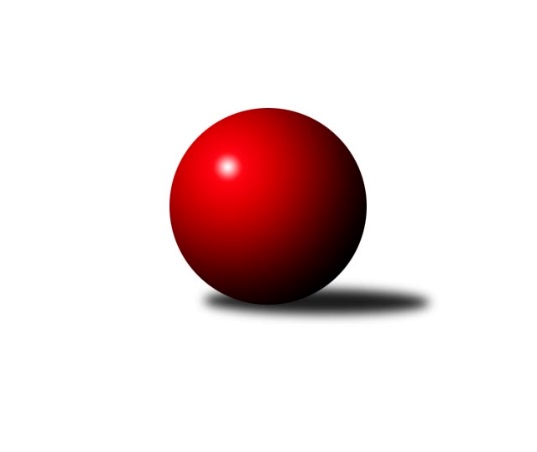 Č.12Ročník 2016/2017	24.5.2024 2. KLM A 2016/2017Statistika 12. kolaTabulka družstev:		družstvo	záp	výh	rem	proh	skore	sety	průměr	body	plné	dorážka	chyby	1.	TJ Sokol Duchcov	12	9	0	3	65.5 : 30.5 	(168.5 : 119.5)	3323	18	2219	1105	21.7	2.	KK SDS Sadská	12	9	0	3	63.0 : 33.0 	(163.0 : 125.0)	3307	18	2200	1107	22.1	3.	TJ Sokol Kdyně	12	9	0	3	60.5 : 35.5 	(158.5 : 129.5)	3329	18	2216	1113	20	4.	TJ Start Rychnov n. Kn.	12	7	1	4	55.0 : 41.0 	(151.5 : 136.5)	3283	15	2198	1085	22.8	5.	TJ Slovan Karlovy Vary	12	7	0	5	50.0 : 46.0 	(132.5 : 155.5)	3275	14	2183	1092	23.6	6.	SKK Bohušovice	12	6	1	5	49.0 : 47.0 	(151.0 : 137.0)	3209	13	2155	1054	25.9	7.	KK Lokomotiva Tábor	12	6	1	5	46.0 : 50.0 	(131.5 : 156.5)	3299	13	2184	1115	16.8	8.	KK Kosmonosy	12	5	0	7	46.0 : 50.0 	(146.0 : 142.0)	3242	10	2177	1065	24.5	9.	SKK Rokycany ˝B˝	12	5	0	7	41.0 : 55.0 	(142.5 : 145.5)	3248	10	2175	1074	29.2	10.	TJ Dynamo Liberec	12	4	0	8	37.0 : 59.0 	(134.5 : 153.5)	3244	8	2174	1070	26.2	11.	KK Konstruktiva Praha	12	3	1	8	40.0 : 56.0 	(133.0 : 155.0)	3201	7	2173	1029	33.5	12.	TJ Sokol Kolín	12	0	0	12	23.0 : 73.0 	(115.5 : 172.5)	3173	0	2156	1017	34.7Tabulka doma:		družstvo	záp	výh	rem	proh	skore	sety	průměr	body	maximum	minimum	1.	TJ Sokol Duchcov	6	6	0	0	42.5 : 5.5 	(93.5 : 50.5)	3361	12	3420	3308	2.	TJ Start Rychnov n. Kn.	6	5	1	0	36.5 : 11.5 	(89.0 : 55.0)	3535	11	3622	3432	3.	TJ Sokol Kdyně	6	5	0	1	33.0 : 15.0 	(83.0 : 61.0)	3368	10	3441	3317	4.	KK Kosmonosy	6	5	0	1	33.0 : 15.0 	(82.5 : 61.5)	3306	10	3364	3244	5.	TJ Slovan Karlovy Vary	6	5	0	1	32.0 : 16.0 	(78.0 : 66.0)	3182	10	3230	3114	6.	SKK Bohušovice	6	4	1	1	30.0 : 18.0 	(81.5 : 62.5)	3204	9	3288	3139	7.	KK SDS Sadská	6	4	0	2	32.0 : 16.0 	(83.5 : 60.5)	3360	8	3419	3310	8.	SKK Rokycany ˝B˝	6	4	0	2	31.0 : 17.0 	(84.5 : 59.5)	3320	8	3417	3204	9.	KK Konstruktiva Praha	6	3	0	3	27.0 : 21.0 	(77.0 : 67.0)	3197	6	3353	3055	10.	KK Lokomotiva Tábor	6	3	0	3	25.0 : 23.0 	(72.0 : 72.0)	3395	6	3478	3347	11.	TJ Dynamo Liberec	6	1	0	5	16.0 : 32.0 	(67.0 : 77.0)	3218	2	3324	3092	12.	TJ Sokol Kolín	6	0	0	6	11.0 : 37.0 	(57.5 : 86.5)	3175	0	3220	3094Tabulka venku:		družstvo	záp	výh	rem	proh	skore	sety	průměr	body	maximum	minimum	1.	KK SDS Sadská	6	5	0	1	31.0 : 17.0 	(79.5 : 64.5)	3298	10	3429	3055	2.	TJ Sokol Kdyně	6	4	0	2	27.5 : 20.5 	(75.5 : 68.5)	3323	8	3472	3183	3.	KK Lokomotiva Tábor	6	3	1	2	21.0 : 27.0 	(59.5 : 84.5)	3283	7	3363	3164	4.	TJ Sokol Duchcov	6	3	0	3	23.0 : 25.0 	(75.0 : 69.0)	3317	6	3390	3242	5.	TJ Dynamo Liberec	6	3	0	3	21.0 : 27.0 	(67.5 : 76.5)	3249	6	3476	3149	6.	SKK Bohušovice	6	2	0	4	19.0 : 29.0 	(69.5 : 74.5)	3210	4	3310	3125	7.	TJ Start Rychnov n. Kn.	6	2	0	4	18.5 : 29.5 	(62.5 : 81.5)	3241	4	3303	3185	8.	TJ Slovan Karlovy Vary	6	2	0	4	18.0 : 30.0 	(54.5 : 89.5)	3291	4	3507	3085	9.	SKK Rokycany ˝B˝	6	1	0	5	10.0 : 38.0 	(58.0 : 86.0)	3237	2	3314	3118	10.	KK Konstruktiva Praha	6	0	1	5	13.0 : 35.0 	(56.0 : 88.0)	3202	1	3426	2994	11.	KK Kosmonosy	6	0	0	6	13.0 : 35.0 	(63.5 : 80.5)	3232	0	3361	3103	12.	TJ Sokol Kolín	6	0	0	6	12.0 : 36.0 	(58.0 : 86.0)	3172	0	3339	2970Tabulka podzimní části:		družstvo	záp	výh	rem	proh	skore	sety	průměr	body	doma	venku	1.	TJ Sokol Kdyně	11	9	0	2	59.5 : 28.5 	(149.5 : 114.5)	3330	18 	5 	0 	0 	4 	0 	2	2.	TJ Sokol Duchcov	11	8	0	3	59.5 : 28.5 	(154.0 : 110.0)	3323	16 	5 	0 	0 	3 	0 	3	3.	KK SDS Sadská	11	8	0	3	56.0 : 32.0 	(148.0 : 116.0)	3293	16 	4 	0 	2 	4 	0 	1	4.	TJ Start Rychnov n. Kn.	11	7	1	3	53.0 : 35.0 	(144.0 : 120.0)	3299	15 	5 	1 	0 	2 	0 	3	5.	TJ Slovan Karlovy Vary	11	7	0	4	48.0 : 40.0 	(123.0 : 141.0)	3288	14 	5 	0 	1 	2 	0 	3	6.	SKK Bohušovice	11	6	1	4	47.0 : 41.0 	(138.0 : 126.0)	3204	13 	4 	1 	1 	2 	0 	3	7.	KK Lokomotiva Tábor	11	5	1	5	40.0 : 48.0 	(120.0 : 144.0)	3295	11 	3 	0 	3 	2 	1 	2	8.	SKK Rokycany ˝B˝	11	5	0	6	39.0 : 49.0 	(130.0 : 134.0)	3249	10 	4 	0 	1 	1 	0 	5	9.	KK Kosmonosy	11	4	0	7	40.0 : 48.0 	(135.0 : 129.0)	3242	8 	4 	0 	1 	0 	0 	6	10.	TJ Dynamo Liberec	11	3	0	8	31.0 : 57.0 	(120.0 : 144.0)	3245	6 	1 	0 	5 	2 	0 	3	11.	KK Konstruktiva Praha	11	2	1	8	34.0 : 54.0 	(116.5 : 147.5)	3197	5 	2 	0 	3 	0 	1 	5	12.	TJ Sokol Kolín	11	0	0	11	21.0 : 67.0 	(106.0 : 158.0)	3171	0 	0 	0 	5 	0 	0 	6Tabulka jarní části:		družstvo	záp	výh	rem	proh	skore	sety	průměr	body	doma	venku	1.	KK SDS Sadská	1	1	0	0	7.0 : 1.0 	(15.0 : 9.0)	3394	2 	0 	0 	0 	1 	0 	0 	2.	KK Konstruktiva Praha	1	1	0	0	6.0 : 2.0 	(16.5 : 7.5)	3328	2 	1 	0 	0 	0 	0 	0 	3.	TJ Sokol Duchcov	1	1	0	0	6.0 : 2.0 	(14.5 : 9.5)	3350	2 	1 	0 	0 	0 	0 	0 	4.	TJ Dynamo Liberec	1	1	0	0	6.0 : 2.0 	(14.5 : 9.5)	3241	2 	0 	0 	0 	1 	0 	0 	5.	KK Lokomotiva Tábor	1	1	0	0	6.0 : 2.0 	(11.5 : 12.5)	3318	2 	0 	0 	0 	1 	0 	0 	6.	KK Kosmonosy	1	1	0	0	6.0 : 2.0 	(11.0 : 13.0)	3311	2 	1 	0 	0 	0 	0 	0 	7.	SKK Bohušovice	1	0	0	1	2.0 : 6.0 	(13.0 : 11.0)	3240	0 	0 	0 	0 	0 	0 	1 	8.	SKK Rokycany ˝B˝	1	0	0	1	2.0 : 6.0 	(12.5 : 11.5)	3293	0 	0 	0 	1 	0 	0 	0 	9.	TJ Sokol Kolín	1	0	0	1	2.0 : 6.0 	(9.5 : 14.5)	3220	0 	0 	0 	1 	0 	0 	0 	10.	TJ Slovan Karlovy Vary	1	0	0	1	2.0 : 6.0 	(9.5 : 14.5)	3200	0 	0 	0 	0 	0 	0 	1 	11.	TJ Start Rychnov n. Kn.	1	0	0	1	2.0 : 6.0 	(7.5 : 16.5)	3185	0 	0 	0 	0 	0 	0 	1 	12.	TJ Sokol Kdyně	1	0	0	1	1.0 : 7.0 	(9.0 : 15.0)	3349	0 	0 	0 	1 	0 	0 	0 Zisk bodů pro družstvo:		jméno hráče	družstvo	body	zápasy	v %	dílčí body	sety	v %	1.	Aleš Košnar 	KK SDS Sadská 	12	/	12	(100%)	38.5	/	48	(80%)	2.	Luboš Beneš 	KK Kosmonosy  	10	/	12	(83%)	33.5	/	48	(70%)	3.	Tomáš Beck st.	TJ Slovan Karlovy Vary 	10	/	12	(83%)	29.5	/	48	(61%)	4.	Jiří Semerád 	SKK Bohušovice 	9	/	11	(82%)	27.5	/	44	(63%)	5.	Tomáš Štraicher 	TJ Sokol Duchcov 	9	/	11	(82%)	26.5	/	44	(60%)	6.	Dalibor Ksandr 	TJ Start Rychnov n. Kn. 	9	/	12	(75%)	32.5	/	48	(68%)	7.	Václav Kuželík ml.	TJ Sokol Kdyně 	9	/	12	(75%)	30.5	/	48	(64%)	8.	Josef Pecha 	TJ Sokol Duchcov 	8.5	/	12	(71%)	30	/	48	(63%)	9.	Zdeněk Ransdorf 	TJ Sokol Duchcov 	8	/	9	(89%)	27	/	36	(75%)	10.	Zdeněk Zahrádka 	KK Konstruktiva Praha  	8	/	9	(89%)	25	/	36	(69%)	11.	Milan Perníček 	SKK Bohušovice 	8	/	12	(67%)	35.5	/	48	(74%)	12.	Pavel Šporel 	TJ Sokol Duchcov 	8	/	12	(67%)	30.5	/	48	(64%)	13.	Lukáš Dařílek 	SKK Bohušovice 	8	/	12	(67%)	29	/	48	(60%)	14.	David Machálek 	TJ Sokol Kdyně 	8	/	12	(67%)	26.5	/	48	(55%)	15.	Martin Čihák 	TJ Start Rychnov n. Kn. 	8	/	12	(67%)	26	/	48	(54%)	16.	Jaroslav Kejzlar 	TJ Start Rychnov n. Kn. 	7	/	9	(78%)	24	/	36	(67%)	17.	Tomáš Pavlík 	TJ Slovan Karlovy Vary 	7	/	10	(70%)	23	/	40	(58%)	18.	Miloš Civín 	TJ Sokol Duchcov 	7	/	11	(64%)	26	/	44	(59%)	19.	Antonín Svoboda 	KK SDS Sadská 	7	/	11	(64%)	22	/	44	(50%)	20.	Jan Pelák 	TJ Sokol Kolín  	7	/	12	(58%)	24.5	/	48	(51%)	21.	Václav Hlaváč st.	TJ Slovan Karlovy Vary 	7	/	12	(58%)	23	/	48	(48%)	22.	Jiří Brouček 	TJ Start Rychnov n. Kn. 	6.5	/	11	(59%)	23	/	44	(52%)	23.	Jaroslav Borkovec 	KK Konstruktiva Praha  	6	/	8	(75%)	17.5	/	32	(55%)	24.	Jaroslav Mihál 	KK Lokomotiva Tábor 	6	/	9	(67%)	22	/	36	(61%)	25.	Miroslav Dvořák 	KK Lokomotiva Tábor 	6	/	9	(67%)	19	/	36	(53%)	26.	Jindřich Dvořák 	TJ Sokol Kdyně 	6	/	9	(67%)	19	/	36	(53%)	27.	Jiří Němec 	TJ Sokol Kolín  	6	/	9	(67%)	18	/	36	(50%)	28.	Jan Renka st.	KK SDS Sadská 	6	/	10	(60%)	23.5	/	40	(59%)	29.	Václav Schejbal 	KK SDS Sadská 	6	/	12	(50%)	24.5	/	48	(51%)	30.	Jiří Vondráček 	KK Kosmonosy  	6	/	12	(50%)	23.5	/	48	(49%)	31.	David Kášek 	KK Lokomotiva Tábor 	6	/	12	(50%)	18	/	48	(38%)	32.	Viktor Pytlík 	TJ Sokol Kdyně 	5	/	7	(71%)	17	/	28	(61%)	33.	Václav Fűrst 	SKK Rokycany ˝B˝ 	5	/	7	(71%)	15.5	/	28	(55%)	34.	Ladislav Takáč 	KK Lokomotiva Tábor 	5	/	8	(63%)	18	/	32	(56%)	35.	Tibor Machala 	KK Konstruktiva Praha  	5	/	8	(63%)	16.5	/	32	(52%)	36.	Tomáš Bek 	KK SDS Sadská 	5	/	9	(56%)	23.5	/	36	(65%)	37.	Michael Kotál 	TJ Sokol Kdyně 	5	/	9	(56%)	19.5	/	36	(54%)	38.	Vojtěch Pecina 	TJ Dynamo Liberec 	5	/	9	(56%)	17	/	36	(47%)	39.	Petr Chval 	KK Lokomotiva Tábor 	5	/	9	(56%)	15	/	36	(42%)	40.	Pavel Říha 	KK Kosmonosy  	5	/	10	(50%)	22	/	40	(55%)	41.	Zdeněk Pecina st.	TJ Dynamo Liberec 	5	/	10	(50%)	20	/	40	(50%)	42.	Pavel Andrlík ml.	SKK Rokycany ˝B˝ 	5	/	10	(50%)	18	/	40	(45%)	43.	Petr Fara 	SKK Rokycany ˝B˝ 	5	/	11	(45%)	26	/	44	(59%)	44.	Roman Žežulka 	TJ Dynamo Liberec 	5	/	11	(45%)	25	/	44	(57%)	45.	Josef Zejda ml.	TJ Dynamo Liberec 	5	/	11	(45%)	23.5	/	44	(53%)	46.	Pavel Wohlmuth 	KK Konstruktiva Praha  	5	/	11	(45%)	21	/	44	(48%)	47.	Pavel Kohlíček 	KK Konstruktiva Praha  	5	/	11	(45%)	20	/	44	(45%)	48.	Agaton Plaňanský ml.	TJ Dynamo Liberec 	5	/	11	(45%)	19	/	44	(43%)	49.	Václav Kňap 	TJ Sokol Kolín  	5	/	12	(42%)	26.5	/	48	(55%)	50.	Tomáš Timura 	TJ Sokol Kdyně 	4.5	/	10	(45%)	21	/	40	(53%)	51.	Martin Maršálek 	SKK Rokycany ˝B˝ 	4	/	7	(57%)	11	/	28	(39%)	52.	Tomáš Bajtalon 	KK Kosmonosy  	4	/	9	(44%)	17	/	36	(47%)	53.	Jiří Benda st.	TJ Sokol Kdyně 	4	/	9	(44%)	17	/	36	(47%)	54.	Václav Krýsl 	TJ Slovan Karlovy Vary 	4	/	11	(36%)	20	/	44	(45%)	55.	Dušan Plocek 	KK Kosmonosy  	4	/	11	(36%)	17.5	/	44	(40%)	56.	Vojta Šípek 	TJ Start Rychnov n. Kn. 	3.5	/	11	(32%)	20	/	44	(45%)	57.	Roman Kindl 	TJ Start Rychnov n. Kn. 	3	/	5	(60%)	10.5	/	20	(53%)	58.	Martin Prokůpek 	SKK Rokycany ˝B˝ 	3	/	6	(50%)	14	/	24	(58%)	59.	Jaroslav Doškář 	KK Kosmonosy  	3	/	6	(50%)	12	/	24	(50%)	60.	Jakub Dařílek 	TJ Sokol Duchcov 	3	/	6	(50%)	10.5	/	24	(44%)	61.	Václav Pešek 	KK SDS Sadská 	3	/	6	(50%)	10	/	24	(42%)	62.	Martin Schejbal 	KK SDS Sadská 	3	/	7	(43%)	15	/	28	(54%)	63.	Jiří Semelka 	TJ Sokol Duchcov 	3	/	9	(33%)	15	/	36	(42%)	64.	Pavel Staša 	TJ Slovan Karlovy Vary 	3	/	9	(33%)	14	/	36	(39%)	65.	Libor Bureš 	SKK Rokycany ˝B˝ 	3	/	10	(30%)	20	/	40	(50%)	66.	Jindřich Lauer 	TJ Sokol Kolín  	3	/	10	(30%)	17	/	40	(43%)	67.	Jaroslav Páv 	TJ Slovan Karlovy Vary 	3	/	11	(27%)	12	/	44	(27%)	68.	Josef Pauch 	SKK Rokycany ˝B˝ 	2	/	2	(100%)	6	/	8	(75%)	69.	Petr Miláček 	KK SDS Sadská 	2	/	2	(100%)	5	/	8	(63%)	70.	Jaroslav Chvojka 	SKK Bohušovice 	2	/	3	(67%)	6	/	12	(50%)	71.	Pavel Vymazal 	KK Konstruktiva Praha  	2	/	3	(67%)	5.5	/	12	(46%)	72.	Karel Smažík 	KK Lokomotiva Tábor 	2	/	5	(40%)	10	/	20	(50%)	73.	Ladislav Moulis 	SKK Rokycany ˝B˝ 	2	/	5	(40%)	10	/	20	(50%)	74.	Miroslav Handšuh 	TJ Slovan Karlovy Vary 	2	/	5	(40%)	10	/	20	(50%)	75.	Martin Holakovský 	TJ Start Rychnov n. Kn. 	2	/	5	(40%)	7	/	20	(35%)	76.	Tomáš Svoboda 	SKK Bohušovice 	2	/	6	(33%)	11	/	24	(46%)	77.	Jan Holšan 	SKK Rokycany ˝B˝ 	2	/	7	(29%)	12	/	28	(43%)	78.	Jan Barchánek 	KK Konstruktiva Praha  	2	/	8	(25%)	12.5	/	32	(39%)	79.	Věroslav Říha 	KK Kosmonosy  	2	/	9	(22%)	16	/	36	(44%)	80.	Borek Jelínek 	KK Lokomotiva Tábor 	2	/	9	(22%)	14	/	36	(39%)	81.	Vojtěch Trojan 	TJ Dynamo Liberec 	2	/	10	(20%)	15	/	40	(38%)	82.	Jaromír Hnát 	SKK Bohušovice 	2	/	10	(20%)	15	/	40	(38%)	83.	Roman Filip 	SKK Bohušovice 	1	/	1	(100%)	3	/	4	(75%)	84.	Miloslav Vik 	TJ Sokol Kolín  	1	/	1	(100%)	2	/	4	(50%)	85.	Jan Kříž 	SKK Rokycany ˝B˝ 	1	/	1	(100%)	2	/	4	(50%)	86.	Václav Posejpal 	KK Konstruktiva Praha  	1	/	2	(50%)	4.5	/	8	(56%)	87.	František Dobiáš 	TJ Sokol Duchcov 	1	/	2	(50%)	3	/	8	(38%)	88.	Ladislav Šourek 	SKK Bohušovice 	1	/	3	(33%)	6	/	12	(50%)	89.	Jan Renka ml. ml.	KK SDS Sadská 	1	/	3	(33%)	3	/	12	(25%)	90.	Petr Bystřický 	KK Lokomotiva Tábor 	1	/	3	(33%)	3	/	12	(25%)	91.	Ladislav Wajsar ml. ml.	TJ Dynamo Liberec 	1	/	4	(25%)	6	/	16	(38%)	92.	Radek Sipek 	SKK Bohušovice 	1	/	6	(17%)	10	/	24	(42%)	93.	Lukáš Hološko 	TJ Sokol Kolín  	1	/	7	(14%)	7	/	28	(25%)	94.	Petr Novák 	KK Kosmonosy  	0	/	1	(0%)	2	/	4	(50%)	95.	Lubomír Kudrna 	TJ Dynamo Liberec 	0	/	1	(0%)	2	/	4	(50%)	96.	Jan Lommer 	TJ Sokol Kdyně 	0	/	1	(0%)	2	/	4	(50%)	97.	Jaroslav Pleticha ml. ml.	KK Konstruktiva Praha  	0	/	1	(0%)	2	/	4	(50%)	98.	Oldřich Krsek 	TJ Start Rychnov n. Kn. 	0	/	1	(0%)	2	/	4	(50%)	99.	Matěj Stančík 	TJ Start Rychnov n. Kn. 	0	/	1	(0%)	1.5	/	4	(38%)	100.	Bohuslav Petr 	SKK Rokycany ˝B˝ 	0	/	1	(0%)	1	/	4	(25%)	101.	 	 	0	/	1	(0%)	0.5	/	4	(13%)	102.	Miroslav Šnejdar ml.	KK Konstruktiva Praha  	0	/	1	(0%)	0	/	4	(0%)	103.	Ladislav Koláček 	SKK Bohušovice 	0	/	1	(0%)	0	/	4	(0%)	104.	Radek Kraus 	SKK Bohušovice 	0	/	1	(0%)	0	/	4	(0%)	105.	Jakub Seniura 	TJ Start Rychnov n. Kn. 	0	/	1	(0%)	0	/	4	(0%)	106.	Stanislav Vesecký 	KK Konstruktiva Praha  	0	/	2	(0%)	3	/	8	(38%)	107.	Pavel Holoubek 	TJ Sokol Kolín  	0	/	2	(0%)	2	/	8	(25%)	108.	Ladislav Wajsar st. st.	TJ Dynamo Liberec 	0	/	2	(0%)	1	/	8	(13%)	109.	Arnošt Nedbal 	KK Konstruktiva Praha  	0	/	2	(0%)	1	/	8	(13%)	110.	Václav Webr 	SKK Rokycany ˝B˝ 	0	/	2	(0%)	0	/	8	(0%)	111.	Radek Jung 	TJ Start Rychnov n. Kn. 	0	/	3	(0%)	4	/	12	(33%)	112.	Vojtěch Zelenka 	TJ Sokol Kolín  	0	/	3	(0%)	1	/	12	(8%)	113.	Jaroslav Pleticha st. st.	KK Konstruktiva Praha  	0	/	3	(0%)	1	/	12	(8%)	114.	Martin Perníček 	SKK Bohušovice 	0	/	4	(0%)	5	/	16	(31%)	115.	Jaroslav Šatník 	TJ Sokol Kolín  	0	/	5	(0%)	7	/	20	(35%)	116.	Jaroslav Hanuš 	TJ Sokol Kolín  	0	/	6	(0%)	6.5	/	24	(27%)Průměry na kuželnách:		kuželna	průměr	plné	dorážka	chyby	výkon na hráče	1.	Rychnov nad Kněžnou, 1-4	3456	2301	1155	25.7	(576.1)	2.	Tábor, 1-4	3373	2228	1144	18.8	(562.2)	3.	TJ Sokol Kdyně, 1-4	3346	2218	1127	18.5	(557.7)	4.	Přelouč, 1-4	3325	2201	1123	23.4	(554.2)	5.	SKK Rokycany, 1-4	3298	2214	1083	29.3	(549.7)	6.	Duchcov, 1-4	3270	2190	1079	24.4	(545.0)	7.	KK Kosmonosy, 1-6	3265	2173	1092	21.6	(544.2)	8.	Sport Park Liberec, 1-4	3254	2180	1073	26.4	(542.4)	9.	Poděbrady, 1-4	3227	2173	1054	26.5	(538.0)	10.	KK Konstruktiva Praha, 1-6	3183	2153	1030	33.8	(530.6)	11.	Bohušovice, 1-4	3180	2128	1051	25.2	(530.1)	12.	Karlovy Vary, 1-4	3154	2125	1029	27.4	(525.8)Nejlepší výkony na kuželnách:Rychnov nad Kněžnou, 1-4TJ Start Rychnov n. Kn.	3622	8. kolo	Tomáš Pavlík 	TJ Slovan Karlovy Vary	651	8. koloTJ Start Rychnov n. Kn.	3611	5. kolo	Martin Čihák 	TJ Start Rychnov n. Kn.	646	7. koloTJ Start Rychnov n. Kn.	3559	3. kolo	Jaroslav Kejzlar 	TJ Start Rychnov n. Kn.	643	10. koloTJ Start Rychnov n. Kn.	3514	7. kolo	Jaroslav Kejzlar 	TJ Start Rychnov n. Kn.	640	8. koloTJ Slovan Karlovy Vary	3507	8. kolo	Vojta Šípek 	TJ Start Rychnov n. Kn.	637	5. koloTJ Start Rychnov n. Kn.	3474	10. kolo	Roman Kindl 	TJ Start Rychnov n. Kn.	622	5. koloTJ Sokol Kdyně	3472	7. kolo	Tomáš Timura 	TJ Sokol Kdyně	618	7. koloTJ Start Rychnov n. Kn.	3432	1. kolo	Vojta Šípek 	TJ Start Rychnov n. Kn.	618	7. koloKK Konstruktiva Praha 	3426	1. kolo	Jaroslav Kejzlar 	TJ Start Rychnov n. Kn.	612	5. koloKK Lokomotiva Tábor	3363	5. kolo	Martin Holakovský 	TJ Start Rychnov n. Kn.	609	8. koloTábor, 1-4KK Lokomotiva Tábor	3478	1. kolo	Vojtěch Pecina 	TJ Dynamo Liberec	638	4. koloTJ Dynamo Liberec	3476	4. kolo	Josef Zejda ml.	TJ Dynamo Liberec	620	4. koloKK Lokomotiva Tábor	3428	4. kolo	Borek Jelínek 	KK Lokomotiva Tábor	615	4. koloTJ Sokol Kdyně	3406	3. kolo	Jaroslav Mihál 	KK Lokomotiva Tábor	613	8. koloKK Lokomotiva Tábor	3388	8. kolo	Jaroslav Mihál 	KK Lokomotiva Tábor	599	1. koloTJ Slovan Karlovy Vary	3373	6. kolo	Jaroslav Mihál 	KK Lokomotiva Tábor	596	10. koloKK Lokomotiva Tábor	3367	10. kolo	Luboš Beneš 	KK Kosmonosy 	595	8. koloKK Kosmonosy 	3361	8. kolo	Jaroslav Mihál 	KK Lokomotiva Tábor	593	3. koloKK Lokomotiva Tábor	3361	3. kolo	Miroslav Dvořák 	TJ Sokol Kdyně	593	3. koloKK Lokomotiva Tábor	3347	6. kolo	David Kášek 	KK Lokomotiva Tábor	592	6. koloTJ Sokol Kdyně, 1-4TJ Sokol Kdyně	3441	8. kolo	Viktor Pytlík 	TJ Sokol Kdyně	634	8. koloTJ Sokol Kdyně	3414	4. kolo	Václav Kňap 	TJ Sokol Kolín 	628	8. koloKK SDS Sadská	3394	12. kolo	Tomáš Bek 	KK SDS Sadská	615	12. koloTJ Sokol Kdyně	3355	6. kolo	Jiří Benda st.	TJ Sokol Kdyně	607	8. koloTJ Sokol Kdyně	3349	12. kolo	Michael Kotál 	TJ Sokol Kdyně	600	4. koloTJ Sokol Kolín 	3339	8. kolo	Jaroslav Borkovec 	KK Konstruktiva Praha 	591	6. koloTJ Sokol Kdyně	3332	10. kolo	Aleš Košnar 	KK SDS Sadská	590	12. koloTJ Sokol Kdyně	3317	2. kolo	David Machálek 	TJ Sokol Kdyně	586	6. koloSKK Rokycany ˝B˝	3314	10. kolo	Jakub Dařílek 	TJ Sokol Duchcov	586	4. koloKK Konstruktiva Praha 	3307	6. kolo	David Machálek 	TJ Sokol Kdyně	585	2. koloPřelouč, 1-4KK SDS Sadská	3419	8. kolo	Václav Kňap 	TJ Sokol Kolín 	628	10. koloKK SDS Sadská	3413	6. kolo	Aleš Košnar 	KK SDS Sadská	611	6. koloTJ Sokol Duchcov	3380	8. kolo	Tomáš Bek 	KK SDS Sadská	611	4. koloKK SDS Sadská	3370	4. kolo	Michael Kotál 	TJ Sokol Kdyně	610	1. koloTJ Sokol Kdyně	3354	1. kolo	Tomáš Bek 	KK SDS Sadská	604	1. koloKK Lokomotiva Tábor	3351	2. kolo	Petr Miláček 	KK SDS Sadská	603	1. koloKK SDS Sadská	3327	1. kolo	Jan Renka st.	KK SDS Sadská	594	8. koloKK SDS Sadská	3319	10. kolo	Václav Schejbal 	KK SDS Sadská	593	8. koloKK SDS Sadská	3310	2. kolo	Petr Chval 	KK Lokomotiva Tábor	589	2. koloTJ Start Rychnov n. Kn.	3300	4. kolo	Jaroslav Kejzlar 	TJ Start Rychnov n. Kn.	585	4. koloSKK Rokycany, 1-4SKK Rokycany ˝B˝	3417	4. kolo	Petr Fara 	SKK Rokycany ˝B˝	607	12. koloSKK Rokycany ˝B˝	3380	2. kolo	Petr Chval 	KK Lokomotiva Tábor	607	12. koloKK SDS Sadská	3354	11. kolo	Pavel Andrlík ml.	SKK Rokycany ˝B˝	597	8. koloTJ Slovan Karlovy Vary	3351	4. kolo	Tomáš Pavlík 	TJ Slovan Karlovy Vary	591	4. koloSKK Rokycany ˝B˝	3328	8. kolo	Luboš Beneš 	KK Kosmonosy 	590	6. koloKK Lokomotiva Tábor	3318	12. kolo	Petr Fara 	SKK Rokycany ˝B˝	589	4. koloSKK Rokycany ˝B˝	3295	11. kolo	Václav Fűrst 	SKK Rokycany ˝B˝	587	4. koloSKK Rokycany ˝B˝	3293	12. kolo	Martin Prokůpek 	SKK Rokycany ˝B˝	587	2. koloTJ Dynamo Liberec	3264	2. kolo	Petr Fara 	SKK Rokycany ˝B˝	584	11. koloKK Kosmonosy 	3208	6. kolo	Martin Prokůpek 	SKK Rokycany ˝B˝	582	12. koloDuchcov, 1-4TJ Sokol Duchcov	3420	9. kolo	Zdeněk Ransdorf 	TJ Sokol Duchcov	596	5. koloTJ Sokol Duchcov	3414	7. kolo	Miloš Civín 	TJ Sokol Duchcov	591	2. koloTJ Sokol Duchcov	3353	5. kolo	Zdeněk Ransdorf 	TJ Sokol Duchcov	588	9. koloTJ Sokol Duchcov	3350	12. kolo	Pavel Šporel 	TJ Sokol Duchcov	587	9. koloTJ Sokol Duchcov	3319	2. kolo	Zdeněk Ransdorf 	TJ Sokol Duchcov	586	2. koloTJ Sokol Duchcov	3308	11. kolo	Zdeněk Ransdorf 	TJ Sokol Duchcov	584	7. koloTJ Start Rychnov n. Kn.	3303	11. kolo	Miloš Civín 	TJ Sokol Duchcov	582	11. koloSKK Rokycany ˝B˝	3249	7. kolo	Roman Kindl 	TJ Start Rychnov n. Kn.	581	11. koloKK Lokomotiva Tábor	3207	9. kolo	Miloš Civín 	TJ Sokol Duchcov	580	7. koloTJ Slovan Karlovy Vary	3200	12. kolo	Zdeněk Ransdorf 	TJ Sokol Duchcov	580	12. koloKK Kosmonosy, 1-6KK Kosmonosy 	3364	11. kolo	Luboš Beneš 	KK Kosmonosy 	616	12. koloKK Kosmonosy 	3349	9. kolo	Luboš Beneš 	KK Kosmonosy 	605	7. koloKK Kosmonosy 	3311	12. kolo	Miloš Civín 	TJ Sokol Duchcov	600	3. koloKK Kosmonosy 	3303	5. kolo	Dušan Plocek 	KK Kosmonosy 	600	11. koloKK SDS Sadská	3302	7. kolo	Aleš Košnar 	KK SDS Sadská	592	7. koloKK Kosmonosy 	3263	7. kolo	Zdeněk Ransdorf 	TJ Sokol Duchcov	590	3. koloKK Kosmonosy 	3244	3. kolo	Jiří Němec 	TJ Sokol Kolín 	587	5. koloTJ Sokol Duchcov	3242	3. kolo	Jiří Semerád 	SKK Bohušovice	579	12. koloSKK Bohušovice	3240	12. kolo	Jiří Vondráček 	KK Kosmonosy 	578	5. koloTJ Slovan Karlovy Vary	3228	11. kolo	Luboš Beneš 	KK Kosmonosy 	575	5. koloSport Park Liberec, 1-4KK SDS Sadská	3429	3. kolo	Aleš Košnar 	KK SDS Sadská	608	3. koloTJ Dynamo Liberec	3324	1. kolo	Václav Schejbal 	KK SDS Sadská	596	3. koloTJ Dynamo Liberec	3320	3. kolo	Zdeněk Ransdorf 	TJ Sokol Duchcov	595	10. koloSKK Bohušovice	3310	8. kolo	Jiří Semerád 	SKK Bohušovice	584	8. koloTJ Sokol Duchcov	3308	10. kolo	Dalibor Ksandr 	TJ Start Rychnov n. Kn.	584	6. koloTJ Dynamo Liberec	3284	10. kolo	Milan Perníček 	SKK Bohušovice	581	8. koloTJ Sokol Kdyně	3270	5. kolo	Tomáš Bek 	KK SDS Sadská	580	3. koloTJ Start Rychnov n. Kn.	3220	6. kolo	Vojtěch Trojan 	TJ Dynamo Liberec	580	1. koloTJ Sokol Kolín 	3206	1. kolo	Václav Kuželík ml.	TJ Sokol Kdyně	576	5. koloTJ Dynamo Liberec	3150	8. kolo	Josef Zejda ml.	TJ Dynamo Liberec	575	10. koloPoděbrady, 1-4TJ Sokol Duchcov	3390	6. kolo	Jan Pelák 	TJ Sokol Kolín 	596	6. koloSKK Bohušovice	3309	4. kolo	Tomáš Štraicher 	TJ Sokol Duchcov	593	6. koloKK Lokomotiva Tábor	3293	11. kolo	Jan Pelák 	TJ Sokol Kolín 	587	11. koloTJ Start Rychnov n. Kn.	3251	2. kolo	Dalibor Ksandr 	TJ Start Rychnov n. Kn.	586	2. koloTJ Dynamo Liberec	3241	12. kolo	Lukáš Dařílek 	SKK Bohušovice	586	4. koloTJ Sokol Kolín 	3220	12. kolo	Pavel Andrlík ml.	SKK Rokycany ˝B˝	573	9. koloTJ Sokol Kolín 	3211	6. kolo	Miroslav Dvořák 	KK Lokomotiva Tábor	573	11. koloTJ Sokol Kolín 	3210	2. kolo	Václav Kňap 	TJ Sokol Kolín 	573	2. koloSKK Rokycany ˝B˝	3197	9. kolo	Jan Pelák 	TJ Sokol Kolín 	571	2. koloTJ Sokol Kolín 	3159	9. kolo	Josef Pecha 	TJ Sokol Duchcov	567	6. koloKK Konstruktiva Praha, 1-6KK Konstruktiva Praha 	3353	4. kolo	Zdeněk Zahrádka 	KK Konstruktiva Praha 	613	4. koloKK Konstruktiva Praha 	3328	12. kolo	Jiří Vondráček 	KK Kosmonosy 	581	4. koloKK SDS Sadská	3256	9. kolo	Pavel Vymazal 	KK Konstruktiva Praha 	578	12. koloKK Konstruktiva Praha 	3211	7. kolo	Vojtěch Pecina 	TJ Dynamo Liberec	572	11. koloTJ Dynamo Liberec	3204	11. kolo	Tomáš Beck st.	TJ Slovan Karlovy Vary	570	2. koloTJ Start Rychnov n. Kn.	3185	12. kolo	Jaroslav Borkovec 	KK Konstruktiva Praha 	569	4. koloKK Kosmonosy 	3176	4. kolo	Zdeněk Zahrádka 	KK Konstruktiva Praha 	565	7. koloKK Konstruktiva Praha 	3131	11. kolo	Pavel Vymazal 	KK Konstruktiva Praha 	562	7. koloTJ Sokol Kolín 	3115	7. kolo	Václav Schejbal 	KK SDS Sadská	560	9. koloKK Konstruktiva Praha 	3104	9. kolo	Jindřich Lauer 	TJ Sokol Kolín 	557	7. koloBohušovice, 1-4SKK Bohušovice	3288	5. kolo	Jiří Semerád 	SKK Bohušovice	599	11. koloSKK Bohušovice	3265	9. kolo	Milan Perníček 	SKK Bohušovice	595	5. koloTJ Sokol Kdyně	3253	11. kolo	Milan Perníček 	SKK Bohušovice	580	11. koloSKK Bohušovice	3202	11. kolo	Lukáš Dařílek 	SKK Bohušovice	578	11. koloTJ Start Rychnov n. Kn.	3185	9. kolo	Viktor Pytlík 	TJ Sokol Kdyně	576	11. koloSKK Bohušovice	3166	7. kolo	Jiří Semerád 	SKK Bohušovice	572	5. koloKK Lokomotiva Tábor	3164	7. kolo	Jiří Semerád 	SKK Bohušovice	569	1. koloSKK Bohušovice	3162	1. kolo	Lukáš Dařílek 	SKK Bohušovice	566	9. koloSKK Bohušovice	3139	3. kolo	Milan Perníček 	SKK Bohušovice	563	7. koloKK Konstruktiva Praha 	3120	3. kolo	Milan Perníček 	SKK Bohušovice	563	3. koloKarlovy Vary, 1-4TJ Sokol Duchcov	3274	1. kolo	Václav Hlaváč st.	TJ Slovan Karlovy Vary	597	7. koloTJ Slovan Karlovy Vary	3230	7. kolo	Antonín Svoboda 	KK SDS Sadská	578	5. koloTJ Slovan Karlovy Vary	3229	9. kolo	Václav Hlaváč st.	TJ Slovan Karlovy Vary	570	9. koloTJ Slovan Karlovy Vary	3208	10. kolo	Pavel Šporel 	TJ Sokol Duchcov	569	1. koloTJ Slovan Karlovy Vary	3194	5. kolo	Tomáš Pavlík 	TJ Slovan Karlovy Vary	566	10. koloTJ Sokol Kdyně	3183	9. kolo	Jakub Dařílek 	TJ Sokol Duchcov	564	1. koloTJ Dynamo Liberec	3158	7. kolo	Vojtěch Pecina 	TJ Dynamo Liberec	563	7. koloSKK Bohušovice	3128	10. kolo	Milan Perníček 	SKK Bohušovice	561	10. koloTJ Slovan Karlovy Vary	3115	3. kolo	Václav Hlaváč st.	TJ Slovan Karlovy Vary	559	1. koloTJ Slovan Karlovy Vary	3114	1. kolo	Josef Pecha 	TJ Sokol Duchcov	559	1. koloČetnost výsledků:	8.0 : 0.0	5x	7.0 : 1.0	12x	6.0 : 2.0	19x	5.5 : 2.5	2x	5.0 : 3.0	7x	4.0 : 4.0	2x	3.0 : 5.0	12x	2.0 : 6.0	9x	1.0 : 7.0	3x	0.0 : 8.0	1x